VY_32_INOVCE_367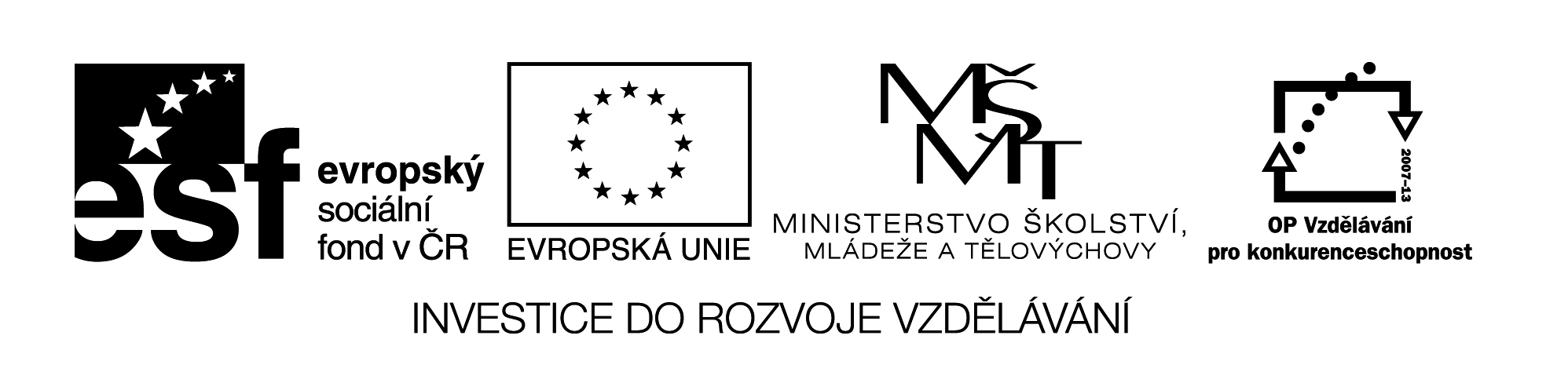 DRUHY   MATERIÁLU1) Patřící k sobě spoj -  přiřaď rozměrům hraněném řeziva jejich název	rozměry plochy   	název	příčného průřezu 	10 – 25  cm2	lišta	méně než 10cm2	hranol	25 – 100cm2	lať	více než 100 cm2	hranolek2)Doplň textVelmi tenké listy dřeva se nazývají………………………………………………………………………………………Vyrábějí se krájením , řezáním nebo…………………………………………………………………………………….Pokud slepíme lichý počet dýh tak , aby se vláknina křížila v pravém úhlu , vznikají…………….…………………………………………………………………………………………..Materiál mající vnitřní vrstvu sklíženou z latěk a povrch překlížen dýhami se nazývá…………………………………………………………………………………………………………….Lepením částeček dřevní hmoty získáme desky . Ty dělíme na:a)……………………………………………………………………………………………………………………………………………b)…………………………………………………………………………………………………………………………………………….c)……………………………………………………………………………………………………………………………………………